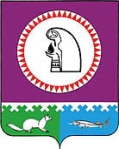 О назначении опроса граждани формировании комиссии по проведению опросаВ соответствии со статьей 22 Федерального закона от 29.12.2012 № 273-ФЗ                     «Об образовании в Российской Федерации», статьей 16 устава Октябрьского района, Положением о порядке назначения и проведения опроса граждан на территории Октябрьского района, утвержденным решением Думы Октябрьского района от 01.06.2016            № 110, с целью изучения мнения жителей сельского поселения Перегребное по вопросу реорганизации образовательных организаций, Дума Октябрьского района РЕШИЛА:1. Назначить опрос граждан в сельском поселении Перегребное по вопросу реорганизации муниципального казенного общеобразовательного учреждения «Перегребинская средняя общеобразовательная школа № 1» в форме присоединения к нему муниципального казенного общеобразовательного учреждения «Чемашинская средняя общеобразовательная школа».2. Установить сроки проведения опроса граждан в сельском поселении Перегребное   с 02.03.2020 по 31.03.2020.3. Утвердить форму опросного листа согласно приложению № 1 к настоящему решению.4. Установить, что минимальная численность жителей для признания опроса состоявшимся составляет 25 % граждан, имеющих право на участие в опросе.5. Утвердить состав Комиссии по проведению опроса граждан согласно приложению № 2 к настоящему решению.6. Опубликовать настоящее решение в официальном сетевом издании «октвести.ру».7. Контроль за выполнением решения возложить на постоянную комиссию Думы Октябрьского района по социальным вопросам.Председатель Думы Октябрьского района                                                               Е.И. СоломахаПриложение № 1 к решению Думы Октябрьского районаот «14» февраля 2020 г. № 541______________________________________________________(подписи членов комиссии)Опросный листпо вопросу реорганизации МКОУ «Перегребинская СОШ №1»(наименование образовательной организации)в форме присоединения к нему МКОУ «Чемашинская СОШ»(наименование образовательной организации)Итого:           «За» _________              «Против» _________Опрос проведен:  _____________________________________________________________________________(фамилия, имя, отчество, дата рождения, адрес места жительства, серия и номер паспорта, номер телефона, дата проведения опроса)___________ / _________________ (подпись)           (расшифровка подписи)Приложение № 2к решению Думы Октябрьского районаот «14» февраля 2020 г. № 541Состав Комиссии по проведению опроса гражданМуниципальное образованиеОктябрьский районДУМАРЕШЕНИЕМуниципальное образованиеОктябрьский районДУМАРЕШЕНИЕМуниципальное образованиеОктябрьский районДУМАРЕШЕНИЕМуниципальное образованиеОктябрьский районДУМАРЕШЕНИЕМуниципальное образованиеОктябрьский районДУМАРЕШЕНИЕМуниципальное образованиеОктябрьский районДУМАРЕШЕНИЕМуниципальное образованиеОктябрьский районДУМАРЕШЕНИЕМуниципальное образованиеОктябрьский районДУМАРЕШЕНИЕМуниципальное образованиеОктябрьский районДУМАРЕШЕНИЕМуниципальное образованиеОктябрьский районДУМАРЕШЕНИЕ«14»февраля20020  г.№541пгт. Октябрьскоепгт. Октябрьскоепгт. Октябрьскоепгт. Октябрьскоепгт. Октябрьскоепгт. Октябрьскоепгт. Октябрьскоепгт. Октябрьскоепгт. Октябрьскоепгт. ОктябрьскоеГлава Октябрьского районаГлава Октябрьского районаГлава Октябрьского районаГлава Октябрьского районаГлава Октябрьского района          А.П. Куташова14.02.2020№541«Д-5»«№ п/п Ф. И.О.Дата рожденияАдрес места жительстваДДата «За»«Против»ПодписьГабдулисманова Светлана НиколаевнаЗаместитель начальника Управления образования и молодежной политики администрации Октябрьского районаГончарук Оксана ВладимировнаЗаместитель председателя ДумыОктябрьского районаКозлов Андрей ГеннадиевичГлава сельского поселения Перегребное(по согласованию)Козлов Максим СергеевичДепутат Совета депутатов сельского поселения Перегребное (по согласованию)Цыганов Максим ВадимовичДепутат Совета депутатов сельского поселения Перегребное (по согласованию)Соломаха Евгений ИвановичПредседатель муниципального общественного совета по развитию образования в Октябрьском районе (по согласованию)Якшина Галина ЯковлевнаСпециалист - эксперт отдела обеспечения функционирования и безопасности образовательных организаций Управления образования и молодежной политики администрации Октябрьского района